みえ食の“人財”育成プラットフォーム入会申込書（法人会員・個人会員・団体会員・教育関係会員）申請日　　　年　　月　　日みえ食の“人財”育成プラットフォームの趣旨に賛同し、下記のとおり入会を申し込みます。■連絡先（上記と異なる場合は記載してください）　　　　　　　■Ｗｅｂ申し込み■会員の区分と年会費　　　　　　　　　　　　　　　　　　　　　　該当区分に✓を記入してください（注１）本社、本店が入会をすると、支店、支社、営業所も事業を受けることができます。　（例）三重県にある株式会社三重○○食品（本社）が入会すれば、三重県にある株式会社三重○○食品の支店や営業所は入会の手続きは不要です。本社と同様、支援や営業所も事業を受けることができます。（注２）支店、支社、営業所が単独で入会する場合はこの区分を適用します。　（例）愛知県にある株式会社愛知○○食品（本社）は入会しないが、三重県にある株式会社愛知○○食品伊勢支店（支店）が入会する場合はこの区分を適用します。（注３）法人化していない事業者の方や「みえの食」に関心がある個人の方は、こちらの区分を適用します。（注４）企業等が所属する組合や団体等はこちらの区分を適用します。組合や団体等については、年会費は無料ですが、　　　　組合や団体等に所属している組合員（企業や個人）が事業を利用する場合は、法人会員又は個人会員として　　　　ご入会ください。（注５）三重県内の大学、短大、専門学校、高校等の教育機関はこちらの区分を適用します。教育関係機関については、年会費は無料ですが、教育機関に所属している方が事業を利用する場合は、個人会員としてご入会ください。（注６）大学生、短大生、専門学校生、高校生はこちらの区分を適用します。法人会員、個人会員と同様の事業を利用することができます。会員区分（○記入）法人会員法人会員個人会員個人会員団体会員団体会員教育関係会員団体名ふりがなふりがなふりがなふりがなふりがなふりがなふりがなふりがなふりがなふりがなふりがなふりがなふりがな団体名代表者名ふりがなふりがなふりがなふりがなふりがなふりがな役職役職役職代表者名役職役職役職住　所〒〒〒〒〒〒〒〒〒〒〒〒〒TELFAXFAXFAXE-mailホームページアドレスホームページアドレスホームページアドレスホームページアドレスホームページアドレスホームページアドレス当プラットフォームのホームページからのリンクの可否当プラットフォームのホームページからのリンクの可否当プラットフォームのホームページからのリンクの可否当プラットフォームのホームページからのリンクの可否当プラットフォームのホームページからのリンクの可否当プラットフォームのホームページからのリンクの可否当プラットフォームのホームページからのリンクの可否当プラットフォームのホームページからのリンクの可否当プラットフォームのホームページからのリンクの可否可・不可可・不可資本金（法人会員のみ記入）資本金（法人会員のみ記入）資本金（法人会員のみ記入）業　種（○記入）食品製造業食品製造業食品製造業食品小売業食品小売業宿泊業宿泊業飲食業業　種（○記入）農林水産業農林水産業農林水産業その他（　　　　　　　　　　　　　）その他（　　　　　　　　　　　　　）その他（　　　　　　　　　　　　　）その他（　　　　　　　　　　　　　）その他（　　　　　　　　　　　　　）その他（　　　　　　　　　　　　　）その他（　　　　　　　　　　　　　）その他（　　　　　　　　　　　　　）（ふりがな）担当者名三重県電子申請・届出システムからお申し込みいただくことができます。次のＱＲコードからアクセスしてください。住　所（上記の住所と異なる場合は記載してください）〒三重県電子申請・届出システムからお申し込みいただくことができます。次のＱＲコードからアクセスしてください。TEL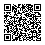 FAXE-mail区分資本金（出資金）年会費区分記入法人会員本社、本店、県JA、県漁連（注１）１千万円未満15,000円法人会員本社、本店、県JA、県漁連（注１）１千万円以上～５千万円未満28,000円法人会員本社、本店、県JA、県漁連（注１）５千万円以上～１億円未満35,000円法人会員本社、本店、県JA、県漁連（注１）１億円以上40,000円法人会員支店、支社、営業所、工場、単位JA、地区漁連（注２）１千万円未満12,000円法人会員支店、支社、営業所、工場、単位JA、地区漁連（注２）１千万円以上～５千万円未満23,000円法人会員支店、支社、営業所、工場、単位JA、地区漁連（注２）５千万円以上～１億円未満28,000円法人会員支店、支社、営業所、工場、単位JA、地区漁連（注２）１億円以上32,000円個人会員個人事業主、個人（注３）個人事業主、個人（注３）5,000円団体会員当プラットフォームの趣旨に賛同する商工業団体、組合等（注４）当プラットフォームの趣旨に賛同する商工業団体、組合等（注４）無料教育関係会員当プラットフォームの趣旨に賛同する教育機関（大学、短大、専門学校、高校）（注５）当プラットフォームの趣旨に賛同する教育機関（大学、短大、専門学校、高校）（注５）無料学生会員「みえの食」に関心がある学生（注６）「みえの食」に関心がある学生（注６）無料